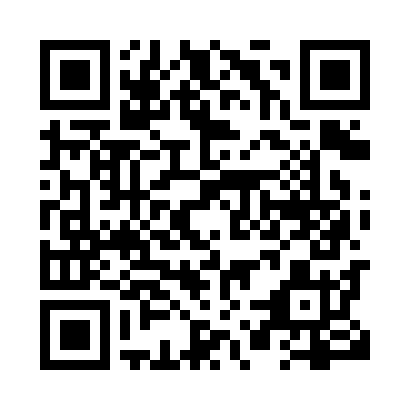 Prayer times for Daaquam, Quebec, CanadaWed 1 May 2024 - Fri 31 May 2024High Latitude Method: Angle Based RulePrayer Calculation Method: Islamic Society of North AmericaAsar Calculation Method: HanafiPrayer times provided by https://www.salahtimes.comDateDayFajrSunriseDhuhrAsrMaghribIsha1Wed3:465:2512:375:397:509:292Thu3:445:2312:375:407:529:313Fri3:425:2212:375:417:539:334Sat3:405:2012:375:427:549:355Sun3:385:1912:375:437:569:376Mon3:365:1712:375:437:579:397Tue3:345:1612:375:447:589:418Wed3:325:1512:375:458:009:439Thu3:295:1312:375:468:019:4510Fri3:275:1212:375:468:029:4711Sat3:255:1112:375:478:039:4912Sun3:245:0912:375:488:059:5113Mon3:225:0812:375:498:069:5314Tue3:205:0712:375:498:079:5515Wed3:185:0612:375:508:089:5716Thu3:165:0412:375:518:109:5817Fri3:145:0312:375:518:1110:0018Sat3:125:0212:375:528:1210:0219Sun3:105:0112:375:538:1310:0420Mon3:095:0012:375:548:1410:0621Tue3:074:5912:375:548:1510:0822Wed3:054:5812:375:558:1610:1023Thu3:044:5712:375:568:1810:1124Fri3:024:5612:375:568:1910:1325Sat3:014:5512:375:578:2010:1526Sun2:594:5512:375:578:2110:1727Mon2:584:5412:385:588:2210:1828Tue2:564:5312:385:598:2310:2029Wed2:554:5212:385:598:2410:2230Thu2:534:5212:386:008:2510:2331Fri2:524:5112:386:008:2610:25